CHARTER REVISION COMMISSION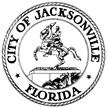 Lindsey Brock, Chair Ann-Marie Knight, Vice ChairAGENDAOctober 2, 20199:00 a.m.1. 	Call to Order2.	Approval of Minutes of September 26, 2019 Meeting3.	Remarks from Chair4.	Public Comment (Up to 15 mins)5.	Presentations by Invited SpeakerDr. HaleySherry MagillAudrey Moran6.	 Commission updates & discussion7.	 Other Business8.	 Public Comment (As time allows)9.	 Adjourn 